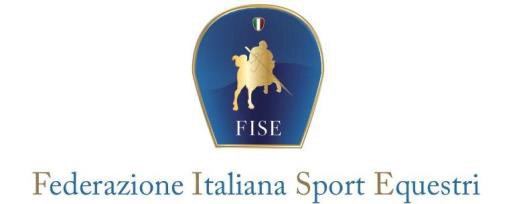 Comitato Regionale Abruzzo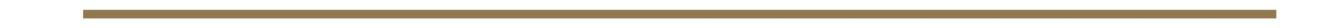 MODULO PROPOSTA PREMIAZIONE ANNO SPORTIVO  2022(Un modulo per ogni nominativo proposto)CIRCOLO PROPONENTE:  	Segnalazione a firma del Legale rappresentante, sig.  	•	ATLETACognome  		 Nome  	  Tessera FISE n.  	,   Residente a  		Via  	, Tel.  	, Email 	Podi Campionati Regionali (1°, 2° o 3° posto in classifica in classifica finale)Campionati Nazionali (massimo entro 10° posto in classifica finale)Rappresentative nazionali (indicare tipo di manifestazione e risultato finale)Rappresentative regionali (indicare tipo di manifestazione e risultato finale)Data, .…./.…./……../	Timbro	Firma …………………………………………….Via Botticelli, 28 – 65124 Pescara  T. telefono - F. fax 085/28247  E.mail   abruzzo@fise.itP.I. 02151981004  ;  C.F. 97015720580;	www.fise.it/abruzzo